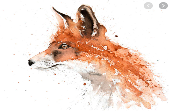 Collage / paint for bear display needs to be done alongside themed activities for books.WeekThemeBook / RhymeActivities / Ideas2/3Our favourite toysCreate class  photo book  Set out range of toys daily to observe pupil interestFocus on staff observing pupils / Baseline assessmentMark making to draw own toyTake photo of pupil with toyBucket therapy – stage 1 range of toys4Construction toysHumpty DumptyDig dig DigShapes and colours focusSet out a range of construction daily, use hats and toolsMatching boards to colours / patternsVehicles linked to construction – also use through sensory media i.e. foam, flour, cerealsIntroduce character to construction i.e. play people / dinosaursSize comparison duplo blocksPrinting with duplo / blocks in shallow wet sandRhyme resources to re-enact / roll eggs / colour eggs sort finding in hidden paper5Water toysRow row the boat 5 little DucksFloating and sinking   Hot and cold opposites  Blow through a straw senses opportunity   - create bubble print in paint Bubbles   Washing hands focusWater vehicles and animals i.e. frogs, ducksWater sprays / tubes attach to fence [purchase]Ensure water opportunities vary i.e. depth, with bubble bath , food colouring etcJump in puddles in welly’s6DollsMiss Polly had a dollyThat’s not my Doll bookPeople who help us non-fiction Doctors Role play   Family members – photos from homeBath Dolly / dress / brush hairInclude different size dolls i.e. Barbie, small words charactersGender differences and skin coloursBig and small comparisonsPushing a pram – wheeled objectsColouring / painting doll image - choices7 / 8WheelsWheels on the busThe Train rideWalk to see the bus pass schoolSet out a range of wheeled toys – linking opportunities and size comparisonInclude tracks i.e. click clack Push along different surfaces – ramps and tunnels etc Borrow wooden garageHappy land town with busBus addition and subtraction board gameRe-enact train ride – introduce small worlds i.e. farm and seaside sand playExtended Family members – photos from homeThomas the tank themed booksTrains – join and count carriages, name coloursVehicle themed lotto and inset puzzlesCollage to create group train carriages for display?8Harvest andAutumnNon fiction photo—pptDingle Dangle ScarecrowOlivers Vegetables bookOliver’s vegetables resources – sorting activitiesHandle and collage / print with leavesGo on an autumn walkContinue after holidays if required for nature resourcesCreate moving limb scarecrow with real strawHandle veg choices from the story